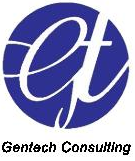 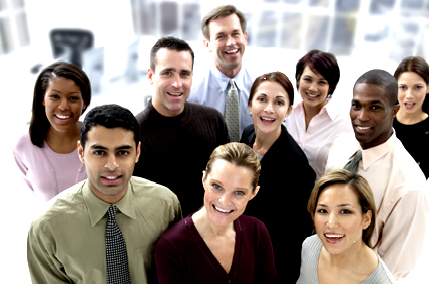 GENTECH CONSULTING (AKA, Zygen Technology) was establised in 2002, by a group of senior consultants who experieiced in business consulting and SAP implementation for more than 15 years.GENTECH CONSULTNG has provided services for many multi-national in Thailand, Malaysia and Vietnam for various industry including : Beverages and Foods, Consumer Products, Pharmaceutical, Trading, Oil and Gas Industry, Real Estate, Media and others.  We are now expanding the business and looking for qualified staffs for the following positionsJunior SAP Consultant  (FI/CO, MM, SD, PP, QM Module)                                 Several PositionsGraduated or Under-graduated in a field of Engineering, MIS, Accounting, or Business relatedGood knowledge in business functions No SAP experiences requiredTeam workExcellent in analytical, negotiation, and good communication skills in both English/Thai  Certified Consultant will gain advantageSAP Consultant  (FI/CO, MM, SD, PP, QM Module)                                 Several PositionsMinimum 2 years experiences  of full  cycle of  SAP implementation .Experienced at least  1  SAP Full cycle project, as consultant (not IT Support )Graduated or Under-graduated in a field of Engineering, MIS, Accounting, or Business relatedGood knowledge in business functions Team workExcellent in analytical, negotiation, and good communication skills in both English/Thai  Certified Consultant will gain advantageABAP/Java/Net Weaver/Basis                                                                   2 PositionsMinimum 2 Years experiences of related area.Graduated or Undergraduated in a field of engineering, MIS, IT or related fieldsExperiences in SAP programming before will gain advantageCertified ABAP or Net weaver will be plusOther Employee Benefits·         Internal and external training  ·         Health Insurance·         Annual Physical Checkup·         Traveling Expenses, and accommodation for projects outside Bangkok and provincial areaInterested applicants are invited to send an e-mail or send their detailed resume, recent photo together with current and expected salary to tharinee@gentech.co.th;   hradmin@gentech.co.th; Human Resources Department16th Floor, Q House Lumpini Building, 1, South Sathon Rd., Thung Maha Mek, Sathon, Bangkok 10120Tel: 02-677-7495 ext 302If you require any more information, please call  02-677-7495 ext 302 or submit questions via email. Only short listed candidates will be contacted for interview. Total processes since application received and interview is within three weeks.